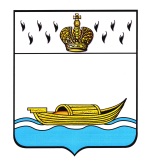 ДУМА ВЫШНЕВОЛОЦКОГО ГОРОДСКОГО ОКРУГАРЕШЕНИЕот 29.12.2022                                     № 429Об установке мемориальной доскиВ соответствии с Федеральным законом от 06.10.2003 № 131-ФЗ «Об общих принципах организации местного самоуправления в Российской Федерации», Уставом Вышневолоцкого городского округа Тверской области, Порядком присвоения наименований элементам улично-дорожной сети (за исключением автомобильных дорог федерального значения, автомобильных дорог регионального или межмуниципального значения), элементам планировочной структуры в границах Вышневолоцкого городского округа, изменения, аннулирования таких наименований, установки и демонтажа мемориальных досок, монументов, памятников и памятных знаков на территории Вышневолоцкого городского округа, утвержденным решением Думы Вышневолоцкого городского округа от 27.05.2020 № 180, заключением комиссии по топонимике администрации города Вышний Волочек от 27.12.2022 № 2, Дума Вышневолоцкого городского округа решила:В целях увековечения памяти Маркова Александра Игоревича, погибшего при выполнении задания в рамках специальной военной операции на Украине, установить на фасаде здания филиала государственного бюджетного профессионального образовательного учреждения «Вышневолоцкий колледж» в п.г.т. Красномайский Вышневолоцкого городского округа Тверской области, расположенного по адресу: Тверская область, г. Вышний Волочек, п.г.т. Красномайский, ул. Кирова, д.33, мемориальную доску с текстом следующего содержания: «ЗДЕСЬ УЧИЛСЯМАРКОВ АЛЕКСАНДР ИГОРЕВИЧ07.02.1984-26.10.2022рядовойнагражден орденом мужества посмертно».Опубликовать настоящее решение в газете «Вышневолоцкая правда» и разместить на официальном сайте муниципального образования Вышневолоцкий городской округ Тверской области в информационно-телекоммуникационной сети «Интернет».Настоящее решение вступает в силу со дня его принятия.Председатель Думы Вышневолоцкого городского округа                                                      Н.Н. Адров